  Smlouva o dílo uzavřená níže uvedeného dne, měsíce a roku v platném znění v den podpisu smlouvy mezi smluvními stranami :Číslo smlouvy : CBF/4128/06				              Dodatek č. 2Zhotovitelem: 		Siemens, s.r.o.			 Divize Building Technologies				Siemensova 1, 155 00 Praha 13zástupce : Ing. Ivan Tamáš a  Ing. Ladislav Minář,                   oba v plné moci 			bank.sp. : 	UniCredit Czech Republic and Slovakia, a.s.			    		č.úč. 10 13 38 40 01/2700  (CZK)					č.úč. 10 13 38 43 94/2700  (EUR)			IČ	    : 	00268577			DIČ	    : 	CZ00268577Společnost zapsaná v obchodním rejstříku u Měst.soudu v Praze, odd. C, vložka 625.Zapsaný v obchodním rejstříku u Měst. soudu  v Praze, odd. C, vložka 625.Objednatelem: 	Ústav pro péči o matku a dítě			Podolské nábřeží 157/36, 147 10 Praha 4 			jednající : Doc. MUDr. Jaroslav Feyereisl, CSc., ředitel			bank.sp. : č. úč. 20 40 02 47/0100			IČ       	   : 00023698			DIČ    	   : CZ00023698Smluvní strany se dohodly na následujícím znění Dodatku č. 2 smlouvy ze dne 25.10. 2006.Upravuje se  bod č. :6. Cena prací :Za provedení kontroly provozuschopnost a zkoušky činnosti hradí objednatel cenu, která byla mezi zhotovitelem a objednatelem dohodnuta ve výši124 352,00 Kč / rok bez DPH dle Zák. 235/2004 Sb, o dani z přidané hodnoty, v platném znění. Soupis zařízení je uveden v Příloze č. 1 této smlouvy. Faktury včetně protokolu o provedení servisních prací budou zhotovitelem zaslány nejdéle do 14-ti dnů od uplynutí každého roku trvání smlouvy.Zhotovitel je oprávněn každoročně upravovat cenu o procentuální nárůst vykazované míry ročního růstu indexu spotřebitelských cen v ČR vyhlášeného Českým statistickým úřadem za předcházející kalendářní rok. V ostatních případech bude cena vždy na žádost zhotovitele pro každý kalendářní rok oboustranně odsouhlasena, a to do 15.2. daného roku, ve kterém se servisní práce provádějí.Pokud  zhotovitel nepožádá o změnu ceny nebo neoznámí, že cenu jednostranně zvyšuje o procentuální nárůst vykazované míry ročního růstu indexu spotřebitelských cen v ČR vyhlášeného Českým statistickým úřadem za předcházející kalendářní rok, platí ceny odsouhlasené v předešlém roce.9. Platnost smlouvy :V ostatním zůstává smlouva č. CBF/4128/06 ze dne 25.10. 2006 nezměněna,dodatek tvoří nedílnou součást smlouvy ze dne 25.10. 2006.12. Zástupci stran : Dne : 							Dne :                    Objednatel :						Zhotovitel : Ing. Ivan Tamáš						                   	        vedoucí servisu SSP							    	         v plné moci						               Ing. Ladislav Minář				                                vedoucí ekonomického úseku SSP								     v plné moci Přílohy :Příloha č. 1 – Seznam zařízeníPříloha č. 2 – Dodací obchodní podmínky Siemens, s.r.o. ze dne 1.1.2016ARE 5975ORG-ID A 1600857Příloha č. 1: Soupis kontrolovaného zařízení ke smlouvě CBF/4128/06 Dodatek č. 2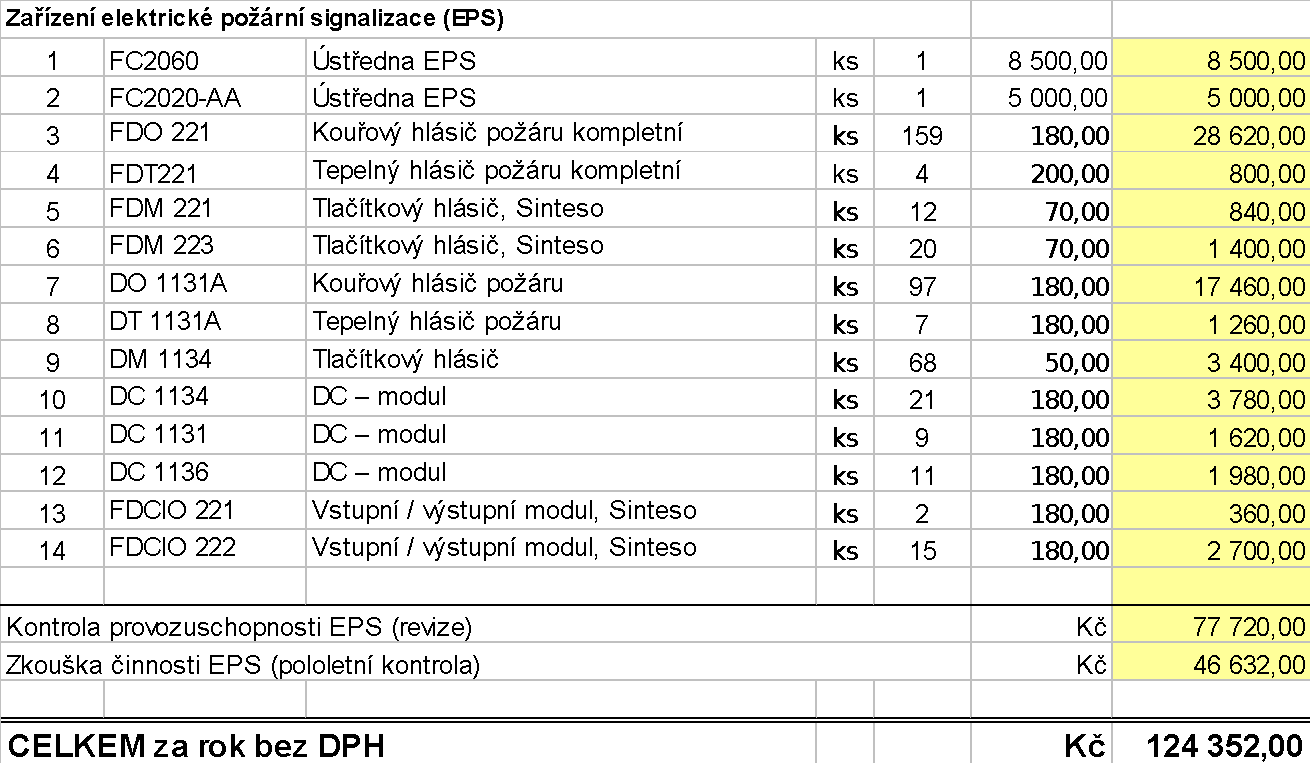 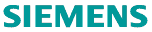 Siemens, s.r.o., Siemensova 1, 155 00 Praha 13Siemens, s.r.o., Siemensova 1, 155 00 Praha 13Siemens, s.r.o., Siemensova 1, 155 00 Praha 13